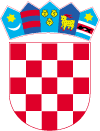 KLASA :551-06/03-01/01URBROJ: 2186/016-01-03Lepoglava, 30.10.2003.Odbor za izbor i imenovanjeLepoglava, 30.10. 2017. godineTemeljem odredbe članka 34. stavka 2. Poslovnika Gradskog vijeća Grada Lepoglave („Službeni vjesnik Varaždinske županije“ broj 20/13, 43/13 i 51/13), odredbe članka 10. stavak 5. Zakona o savjetima mladih („Narodne novine“ broj 41/14) i odredbe članka 6. Odluke o osnivanju Savjeta mladih Grada Lepoglave („Službeni vjesnik Varaždinske županije“ broj 31/14), Odbor za izbor i imenovanje Gradskog vijeća Grada Lepoglave, sastavio jeI Z V J E Š Ć EO PROVJERI FORMALNIH UVJETAU skladu s odredbama Zakona o savjetima mladih („Narodne novine“ broj 41/14) i Odluke o osnivanju Savjeta mladih Grada Lepoglave („Službeni vjesnik Varaždinske županije“ broj 31/14, dalje u tekstu: Odluka o osnivanju Savjeta mladih), Gradsko vijeće je na 3. sjednici održanoj 18.09.2017. godine donijelo Odluku o objavi Javnog poziva za isticanje kandidatura za članove Savjeta mladih Grada Lepoglave i njihove zamjenike te je Javni poziv za isticanje kandidatura za članove Savjeta mladih Grada Lepoglave i njihove zamjenike objavljen na oglasnoj ploči i službenim Internet stranicama Grada Lepoglave dana 03.10.2017. godine, te u Regionalnom tjedniku broj 698 od 3.10.2017. godine. Odlukom o osnivanju Savjeta mladih propisano je da je Savjet mladih savjetodavno tijelo Grada Lepoglave koje se osniva u cilju aktivnog uključivanja mladih u javni život te informiranja i savjetovanja mladih u Gradu Lepoglavi, uvažavajući načela nediskriminacije, partnerstva, suradnje i aktivnog sudjelovanja mladih.Odlukom o osnivanju Savjeta mladih propisano je i da Savjet mladih Grada Lepoglave ima 7 članova, a svaki član ima svog zamjenika, time da se za članove i zamjenike Savjeta mladih mogu birati osobe koje u trenutku podnošenja kandidature imaju od navršenih 15 (petnaest) godina do navršenih 30 (trideset) godina života, s prebivalištem na području Grada Lepoglave.Pravo na isticanje kandidature za članove i zamjenike članova Savjeta mladih Grada Lepoglave, temeljem javnog poziva, imaju udruge koje su ciljano i prema djelatnostima opredijeljene za rad s mladima i za mlade, učenička vijeća, studentski zborovi, pomladci političkih stranaka, sindikalne i strukovne organizacije u Republici Hrvatskoj i neformalne skupine mladih od najmanje 20 mladih. Prijedlog kandidature mora sadržavati: ime i prezime predloženih kandidata za člana i zamjenika te OIB,datum i godinu rođenja predloženih kandidata za člana i zamjenika,prebivalište odnosno boravište predloženih kandidata za člana i zamjenika, vlastoručno potpisano očitovanje predloženog kandidata za člana i zamjenika o prihvaćanju kandidaturedetaljno obrazloženje prijedloga,detaljan životopis predloženih kandidata za članove i zamjenike.Neformalne skupine dužne su priložiti popis svih članova skupine (ime i prezime, datum i godina rođenja, adrese te OIB). Odbor za izbor i imenovanje je na svojoj sjednici održanoj 30.10.2017. godine utvrđivao pravovremenost i ispunjavanje formalnih uvjeta kandidatura pristiglih na Javni poziv za isticanje kandidatura za članove Savjeta mladih Grada Lepoglave i njihove zamjenike te utvrdio da je zaprimljeno šest prijava sa istaknutih sedam kandidatura za članove Savjeta mladih Grada Lepoglave i njihove zamjenike, kao i da su sve prijave zaprimljene u roku.Zaprimljene su slijedeće pravovaljane kandidature:koje ispunjavaju sve propisane uvjete i imaju dostavljenu svu traženu dokumentaciju, čime su ispunjeni uvjeti za provođenje daljnjeg postupka za izbor članova Savjeta mladih Grada Lepoglave i njihovih zamjenika.Ovo Izvješće će se uputiti Gradskom vijeću Grada Lepoglave na daljnji postupak te će se objaviti na mrežnim stranicama Grada Lepoglave i putem sredstava javnog priopćavanja.ODBOR ZA IZBOR I IMENOVANJEPredlagatelj:Predloženi kandidat (ime i prezime, adresa i OIB)Predloženi zamjenik kandidata(ime i prezime, adresa i OIB)Udruga za sport i rekreaciju „Sport za sve“ VišnjicaMartina LončarekDonja Višnjica 39LepoglavaTomislav LončarekDonja Višnjica 39LepoglavaOdred izviđača LepoglavaNikolina VrtarBudim 44LepoglavaValnea ŠtefanekAlojzija Stepinca 11LepoglavaNeformalna skupina mladihPetar CikačKamenica 14LepoglavaMartin BreškiVinogradska 57Lepoglava Nezavisna udruga mladihDario MilecAntuna Mihanovića 8LepoglavaRenato VukGečkovec 44LepoglavaNezavisna udruga mladihMihaela ŠpiljakVes 34LepoglavaMarijana ZverBana Jelačića 25LepoglavaHNS – Podružnica LepoglavaJosipa DržaićŽarovnica 189LepoglavaBarbara VreskŽarovnica 119LepoglavaForum mladih SDP- aNatalija KućaGorica 29LepoglavaVinko StruparKameničko Podgorje 44Lepoglava